Зал святково прикрашений. Свято розпочинає Снігуронька. Під музику вона виходить на середину зали.Снігуронька.З Новим роком вас вітаю, Щастя, радості бажаю.Шлю вітання для всіх, всіх І запрошую вас в цирк!Під музику пісні «Цирк, цирк, цирк...»Діти ланцюжком забігають до зали і стають півколом у два ряди.а	дитина.На Новорічне свято Ми вас запрошуємо в цирк.Тут буде музики багато І привітання для вас всіх!На слова приспіву «Цирк, цирк, цирк...» діти, взявшись за руки, піднімають їх угору і виконують коливання: 1 ряд — вліво, 2 ряд — вправо.а	дитина.Від душі прийміть вітання І найкращі побажання У здоров’ї жити всім,І дорослим, і малим!Діти піднімають руки і знову виконують коливання, як і вперше.я	дитина.Веселіш усіх на світі Новорічне свято стрітим.Щоб раділи разом з нами Наші тата й наші мами!           Виконується пісня «Цирк»Скільки сонця, скільки світла На арені зараз в нас.Купол цирку засвітився Сяйвом райдужних прикрас.(Програш — ідуть по колу, руки підняті угору).Ви побачите сьогодні І ведмедів, і зайчат.І петрушок, і сніжинок,І веселих мавпенят.(Програш — підскоком ідуть всередину кола і назад).Скрізь лунає сміх іскристий,Круг ялиночки підем,Затанцюєм, закружляєм,Заспіваємо пісень!(Програш — на 4 такта приставний крок вправо, 4 т.— в протилежну сторону, підскоком  на стільчики). Снігуронька.Для всіх дітей, для всіх дітей Відкриті двері цирку.Хто допоможе зараз нам Тут запалить ялинку?1 Дитина.Ми всі — відомі циркачі,І спритні, і сміливі.Допомогти у цьому зможе Наш фокусник любимий.(Виходить ФОКУСНИК).Фокусник:    Вашого прохання не забуду,Сміх і радість я дарити буду,І на радість всім у цьому залі Вогники ялинки засіяють.Плесну я в долоні: РАЗ! ДВА! ТРИ!.. Засвітіться, ліхтарі!(Загораються ліхтарі, діти плещуть у долоні).дитина:  Здрастуй ти, ялинко!В Новорічний день Всі ми під ялинкою В хоровод підем!ХОРОВОД “ЁЛОЧКА ГОРИ ”(Після хороводу діти сідають на місця).Снігурка: До вас сьогодні цирк прийшов        Він на гастролях довго був,       Тепер приїхав в цей садок,       Щоб веселити всіх діток.З-за завіси під урочистий музичний супровід з'являється Конферансьє.Конферансьє:Увага! Увага! На нашій ареніЦікава вистава — і саме для вас.Побачите тут ви дива незбагненні.Отож починаєм, настав уже час!Арена чекає, артисти готові, Вас кожного зможуть вони здивувати.Усі їхні виступи будуть чудові,Тому поспішайте аплодувати.Під веселу циркову музику по колу біжать артисти. Виконують кілька танцювальних фігур і зупиняються півколом.Діти по черзі промовляють:Знову світиться прожектор, Кольорові скрізь вогні,І на втіху всім оркестр Грає звуки чарівні.Вже за мить будуть цікаві Номери для глядачів.За лаштунками чекають І жонглери, й силачі.Знов арена зустрічаєСотні радісних очей,Знову клоун розважає Життєрадісних дітей.Тож часу дарма не гайте.Поки настрій ваш не зник, Завітати поспішайтеВ диво-дім, що зветься Цирк!Цирк — це радість!Цирк — це свято Для усіх, хто завітав.В цирку буде усміхатись Навіть той, хто сумував.діти сідають на стільці.Конферансьє:   Увага!  На сцені —                      Гімнастки з стрічками                      Захоплює дух                      Від їхньої програми.Гімнастки: Ми вітаємо гостей,Починаєм виступ цей!Циркові гімнастки ми,Маєм стрічки чарівні!За модою слідкуємо,Таночок свій даруємо!«Гімнастки зі стрічками»Конферансьє:Виходять на сцену тепер силачі. Підкови згинають, немов калачі.Силач проходить по колу, піднімаючи по черзі зігнуті руки, як би вихваляючись своєю силою. Силач:  Дуже сильний я силач –  Гирі піднімаю.  Вони для мене наче  м'яч, -  Яким в футбол я граю.  Вантажівку  можу підняти Я однією рукою І годин п'ять протримати, -  Силою  такою! «Вправи силача»Силач під музику піднімає «гирю» (м'яч з ручкою, на якому скачут, на ньому написано: 100 кг), піднімає «штангу», ламає «цеглини» (картонні коробки).  Виносять стіл для змагань з армрестлінгу, і Снігуронька визиває якогось тата помірятися силами. Силач перемагає. Під жартівливу музику вибігають двоє клоунів (дорослі). Зупиняються обабіч сцени спинами один до одного.Трілі:     Куди це дівся Бім?Бім:       Не бачу зовсім Трілі!Трілі:     Доведеться в залі цім                 Почати номер самій.Стукаються спинами і падаютьТрілі:     Ой-ой! А-а-а, це ти.Як мене налякав.Ну де ти ходив?Я тебе скрізь шукав!Бім починає плакати.Трілі: Чого ти вже плачеш?Бім:     А-а-а! Я був ходив,               Носовичок свій десь згубив! А-а-а-а!Витягає з кишені довжелезну хустинку, голосно висякає носа й намагається засунути хустинку назад в кишеню. Хлюпає носом.Трілі:   Та ось же він, в тебе в кишені лежав.Бім:     Це ж треба, а я цього навіть не знав.Тріллі звертається до публіки, а бім у цей час тягне гирю, яку залишив силач.Трілі:    Здрастуйте, шановна публіко!           (До Біма). Навіщо ти взяв це, ану поклади!Бім відпускає гирю, вона падає Трілі на ногу. Той стрибає на одній нозі й кричить.Трілі:   Хочеш лишити мене без ноги?!Виходить стурбований Конферансьє.Трілі: (гнівно)Ну, а ти що тут шукаєш?Хіба інших справ не маєш?Конферансьє здивований йде за куліси.Бім:         Трілі, ти знаєш, я до свята Гарне тістечко придбав,                     Щоб тобі подарувати.(Радісно біжить, спотикається й потрапляє тістечком в обличчя Трілі).Трілі:              Ой, це ж треба — зіпсував...Розлючена Трілі біжить за Бімом, обидва зникають за кулісами.Виходить КонферансьєКонферансьє:Ми продовжуєм виставу.Подивіться-но, малята, На арену нашу гарну  Йдуть конячки танцювати!Конячки: Добрий день Усім гостям!Ми конячки - звісно вам?Маєм гарний хвостик, гриву,А танцюєм як красиво!Гості плескайте в долоні,Перед вами супер-поні!«Циркові конячки»Снігуронька: Ви чудово танцювали, а Мороза погукали?                                Вже пора б і Дідусю Морозу з'явитися. Давайте його покличемо! (Звуть, але на поклик ніхто не відгукується.) Снігуронька:  А, я знаю чому Дідусь невідгукується! Адже Дід Мороз                           сюрприз вам  приготував!                            Ну-ка, підійдіть до мене і закрийте очі. В цей час до стелі підвішують місяць з іграшковим  Дідом Морозом, ставлять ширму, за якою ховається справжній Дід Мороз. Снігуронька:  Дивіться, дітки, ось він! Місяць спускають зі стелі за ширму, а звідти виходить Дід Мороз.Дід Мороз:     Добрий день, малята, хлопчики й дівчата,Дідусі й бабусі, мами, тата й друзі!З Новим роком вас вітаю, всім здоров'я я бажаю!В минулому році я у вас був,Нікого з вас я не забув.А мене ви всі впізнали?Цілий рік мене чекали?Тож у коло всі вставайтеІ таночок починайте!«Танок з Дідом Морозом»Снігурка:        Ми на тебе всі чекалиТа вже свято розпочали.Ось всідайся тут зручніше,І нам буде веселіше!Дід Мороз: Дякую, Снігуронько, дякую, внученько. (Сідає).Снігурка:          Щож не будемо гаяти час.Продовжуємо виставу  для вас.                          Ось маленькі ведмежатаТакож люблять виступати,На арену вже виходять І таночок свій заводять.«Ведмеді на самокатах»Конферансьє: Увага - увага! Слабкодухих просимо вийти із залу! На арені - хижаки!  Лев:  У лісі я – цар  звірів,  А в цирку - всіх добріш.  Я можу грізно загарчати,  Але нікого не злякати. Тигр: Подивіться: що за вушка,Вуса, кігтики, і хвіст!  Ви, красивше не знайдете,Киці на весь білий світ!ПЕСЕНКА ХИЩНИКОВКто с нами повстречается,Тот сразу испугается,И «здрасте» нам не говорят,А убежать от нас хотят.Припев:                Рр! Рр! Рычим мы громко.Рр! Рр! Страшнее волка.Рр! Рр! Такие звери.Львы и пантеры.Но что же делать нам, друзья?Ведь по-другому нам нельзя.Сказали, что мы всех страшней,А мы хотим быть всех добрей.Тогда решили в цирк пойти,Ведь лучше места не найти,А в цирке среди всех зверей Вы не найдете нас добрей.МУЗИКА « Дресирувальник » Леви і тигри стрибають з тумби на тумбу, пролазять в обруч.Снігуронька: Ну що, Дідусю, ти не налякався? А зараз я хочу подарувати свій виступ                         нашим діткам і батькам з дресированими гобами.«Танок голубів і снігурки»Снігуронька: Сідайте зручненько, слухайте уважненько. Зараз перед вами виступить                           найчарівніший з усіх чарівників... Факір Коперфілд...Виходить дитина у костюмі фокусника, під музичний супровід показує фокуси.Взяти три прозорі склянки, в одній налита вода, у другій на дні трохи марганцю, у третій на дні кілька крапель зеленки. Коли у порожні стакани додавати воду, то вона буде мати рожевий та зелений колір.У шляпу-циліндр з подвійним дном ховається яскрава стрічка, виглядає лише ниточка, пришита до стрічки. На рахунок три фокусник витягає стрічку за ниточку.У коробочку кладеться іграшкова змія. До неї за невеличку нитку прив’язана сопілка. Сопілка лежить у коробці із змією. Факір вдає, ніби грає на сопілці. Коли він нахиляється над коробкою, змія ховається, а коли піднімається — змія за ниточку піднімається з коробки.Фокусник.На сьогодні я для вас Дещо рідкісне припас.Ось є паличка одна,Незвичайна, чарівна.Як махну я нею — враз Пінгвінята — в перепляс!«Танок Пінгвінят»На закінчення танку клоуни виходять, Бім перекривлює пінгвінят.Триллі: Що ти кривляєшся, вони так чудово танцювали, ти краще подивись, які гарні сніжинки за вікном!Бім. Та що я їх не бачив?! Вони мені вже так набридли, і весною, і влітку...(Клоуни сперечаються, коли бувають сніжинки, яка зараз пора року).Дід Мороз. Та чого ви так галасуєте, зараз я вас помирю, ось відгадайте загадку.(Загадка про сніжку. Клоуни її не відгадують, а діти відгадують).Гра у сніжкиКлоуни миряться і обіймаютьсяТріллі:   Ну й веселе ж ваше свято:Тут пісні, і вірші, й сміх.Танців і розваг багато,Ігор вистачить на всіх.Бім:       Діти наші так старались,Всі чудово розважались.І настав вже, мабуть, час Подаруночки вручать.(Під  музику “Самба ” заходять три торбинки, танцюють).Дід Мороз: Ось вони в мішку лежать.Ой! їх три! Куди? Стоять!Порахуємо: один, два, три......Три торбини. Де ж моя?Я розгублений, маля!Клоуни: Ой, дивіться вони тікають лови їх!Дід Мороз біжить за мішком який тікає за ялинку, а клоуни за іншими. Ловлять мішки. В двох мішках клоуни знаходять ведмедиків, а Дід Мороз виносить із-за ялинки мішок з подарунками.Дід Мороз: Ці пакунки - для малят, їх отримать кожен рад.Ви долоньки підставляйте,Подаруночки тримайте.(Роздача подарунків).Снігурка: От і прийшов час нам прощатись.Зичу вам здоров’я, сил!Дід Мороз: Щоб в саду пісні дзвеніли,Щоб лунав веселий сміх.разом: 3 Новим роком! Всіх! Всіх! Всіх!(Під звучання пісні “Цирк ” обходять ще ялинку, виходять із зали).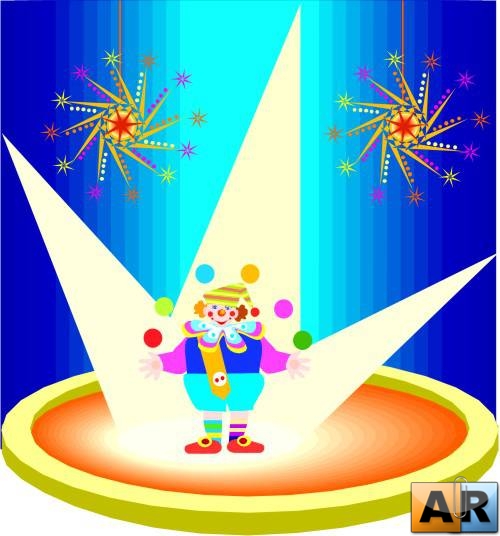 